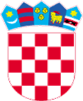        REPUBLIKA HRVATSKA                                                                                    KRAPINSKO - ZAGORSKA ŽUPANIJA     OPĆINA VELIKO TRGOVIŠĆE           OPĆINSKO VIJEĆEKLASA: 023-01/20-01/85URBROJ:2197/05-05-20-3Veliko Trgovišće, 05.05.2020.g.				Na temelju članka 41. stavak 5.  Zakona o financiranju političkih aktivnosti i izborne promidžbe („Narodne novine“ broj: 24/11, 61/11, 27/13, 48/13.-proč.tekst, 02/14.-Odluka USRH, 96/16. i 70/17.) a u vezi sa člankom  96. Zakona o financiranju političkih aktivnosti, izborne promidžbe i referenduma („Narodne novine“ broj: 29/19. i 98/19.) i članka   35. Statuta  općine Veliko Trgovišće  («Službeni glasnik Krapinsko – zagorske županije» broj:  23/09, 8/13, 6/18. i 11/20.-proč.tekst)  Općinsko vijeće općine Veliko Trgovišće  na   18. sjednici održanoj   dana   05.svibnja  2020. godine donosiO  D  L  U  K  UI	Članovima Općinskog vijeća općine Veliko Trgovišće izabranim s liste grupe birača, obustavlja se isplata sredstava za redovito godišnje financiranje iz Proračuna općine Veliko Trgovišće, kako slijedi: DAMIRU OBOROVEČKOM (OIB: 45307828310) iz Velikog Trgovišća, ul.K.Š.Đalskog 17, u iznosu od 679,77 kn (slovima: šestosedamdesetdevetkuna/ sedamdesetsedamlipa),ANICI TRESK (OIB: 25073950494) iz Velikog Trgovišća, Družilovec  25, u iznosu od 15,05 kn (slovima:petnaestkuna/petlipa),ROBERTU ŠPOLJARU (OIB:25508136337)  iz Velikog Trgovišća, ul.S.Radića 25, u iznosu od 324,87 kn (slovima: tristodvadesetčetirikune/osamdesetsedamlipa),ZDRAVKU HALAMBEKU (OIB:38666341313) iz Velikog Trgovišća, Domahovo 25, u iznosu od 65,52 kn (slovima:šezdesetpetkuna/pedesetdvijelipe),MATIJI BOGOVIĆU (OIB: 30344303429) iz Velikog Trgovišća, Dubrovčan 96/B, u iznosu od 65,52 kn (slovima:šezdesetpetkuna/pedesetdvijelipe).II	Obustava  isplate sredstava iz točke  I  izvršit će se iz Proračuna Općine za 2020.g.O b r a z l o ž e n j eČlankom 30.stavkom 2. Zakona o financiranju političkih aktivnosti i izborne promidžbe („Narodne novine“ broj: 24/11, 61/11, 27/13, 48/13.-proč.tekst, 02/14.-Odluka USRH, 96/16. i 70/17.- u daljnjem tekstu:Zakon o financiranju), koji se temeljem članka 96. Zakona o financiranju političkih aktivnosti, izborne promidžbe i referenduma („Narodne novine“ broj: 29/19. i 98/19.-u daljnjem tekstu: Zakon o financiranju) primjenjuje na postupke započete do stupanja na snagu tog zakona, propisano je da su političke stranke, nezavisni zastupnici i članovi predstavničkih tijela jedinica lokalne i područne (regionalne) samouprave izabrani s liste grupe birača, dužni Državnom uredu za reviziju i Državnom izbornom povjerenstvu  dostaviti godišnje financijske izvještaje (za izvještajno razdoblje od 01.01. do 31.12.) u roku od 60 dana od dana isteka izvještajnog razdoblja.Člankom 41. Zakona o financiranju propisano je da se, neovisno o prekršajnoj odgovornosti,  političkoj stranci, nezavisnom zastupniku i članu predstavničkog tijela jedinice lokalne i područne (regionalne) samouprave izabranom s liste grupe birača obustavlja isplata sredstava za redovito godišnje financiranje koji  godišnje financijske izvještaje Državnom uredu za reviziju i Državnom izbornom povjerenstvu  ne dostavi u propisanom roku i s propisanim prilozima.  Istim člankom propisano je da obustava isplate traje do dostave izvještaja navedenim tijelima, a iznos isplate se umanjuje razmjerno vremenskom razdoblju zakašnjenja dostave te da odluku o obustavi isplate donosi predstavničko tijelo JLS na prijedlog Državnog ureda za reviziju  odnosno Državnog izbornog povjerenstva.Sukladno naprijed citiranim odredbama Zakona o financiranju, Državno izborno povjerenstvo ovom je tijelu dostavilo spomenuti prijedlog iz kojeg je utvrđeno da naprijed navedeni vijećnici  godišnja financijska izvješća za 2018. godinu nadležnom povjerenstvu nisu dostavili u propisanom roku te su utvrđeni dani zakašnjenja u dostavi propisanih izvještaja. Za 2018.g. iznos sredstava za redovito godišnje financiranje koji je pripadao pojedinoj političkoj stranci za pojedinog vijećnika i pojedinačno vijećnicima izabranim s liste grupe birača iznosio je   1.000,00 kn, a  za vijećnika podzastupljenog spola    1.100,00 kn.Slijedom iznijetog uzimajući u obzor broj dana zakašnjenja dostave, utvrđen je iznos  za koji je potrebno obustaviti isplatu.							PREDSJEDNIK OPĆINSKOG								VIJEĆA							 Zlatko Žeinski,dipl.oec.DOSTAVLJA SE:Vijećnicima iz točke I,Državno izborno povjerenstvo,Računovodstvo, ovdjeEvidencija, ovdjeArhiva, ovdje